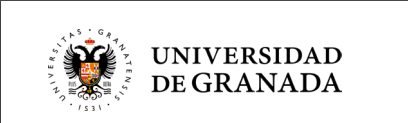 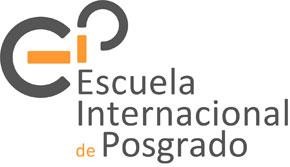 FICHA DE COMPROMISO TFM 2020-2021Por el presente acuerdo, el tutor/a acepta la dirección del Trabajo Fin de Máster.Esta ficha debe ser entregada a través de PRADO antes del día 10 de abril de 2021 debidamente firmado por el/la tutor/a o  tutores asignados.	Escuela Internacional de PosgradoAv. de Madrid, 13, 18012 Granada Tlf: 958 249681Máster Universitario en Administración de Empresas y Dirección de Recursos Humanos en Entornos InternacionalesDATOS ALUMNO/ANOMBRE Y APELLIDOS   DNI    DATOS TUTOR/ADATOS TUTOR/ANOMBRE Y APELLIDOS       NOMBRE Y APELLIDOS       DNI    DEPARTAMENTO   Marcar según corresponda:Motivo de Codirección: _________________________	Marcar según corresponda:Motivo de Codirección: _________________________	      DATOS TFM      DATOS TFM      DATOS TFM      DATOS TFM      DATOS TFM      DATOS TFMTÍTULO PROVISIONAL   TÍTULO PROVISIONAL   TÍTULO PROVISIONAL   TÍTULO PROVISIONAL   TÍTULO PROVISIONAL   TÍTULO PROVISIONAL   LÍNEA DE TRABAJO (Marcar según corresponda):LÍNEA DE TRABAJO (Marcar según corresponda):LÍNEA DE TRABAJO (Marcar según corresponda):LÍNEA DE TRABAJO (Marcar según corresponda):LÍNEA DE TRABAJO (Marcar según corresponda):LÍNEA DE TRABAJO (Marcar según corresponda):Perfil del Trabajo final de MásterTítulo de la línea FECHAFdo.Fdo.ALUMNO/A:TUTOR/A(s):